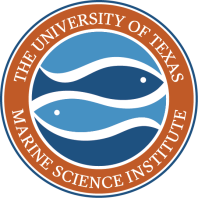 Spring 2017 Semester by the Sea Program                           http://www.utmsi.utexas.edu/Return Application to: olivia.gonzalez@austin.utexas.edu Application (deadline November 1, 2016)Please complete and submit this form to olivia.gonzalez@austin.utexas.edu to indicate your interest for the spring 2017 Semester by the Sea Program.  By submitting this form, you will be added to the spring 2017 Semester by the Sea information listserve.  You will receive information about all spring 2017 Semester by the Sea program related correspondence.Prerequisites: Upper division status, a minimum 2.5 GPA, and completion of BIO 311C, 311D or 315H and CH 302/H, with a grade of at least C- in each. Please direct all questions to:  ken.dunton@utexas.edu or olivia.gonzalez@austin.utexas.eduSubmit soon--space is limited!!Year in School (as of fall 2016):   Second year at UT      Third year at UT      Fourth year at UT      Fifth year at UT   Other (please specify): Major(s):Very briefly state why you would like to apply to the spring 2017 Semester by the Sea.What is your current GPA?		Are you a transfer or irregular student?		What is your expected date of graduation? Will you require campus housing?		Courses you have taken:Please list any other MNS courses you have taken:Last NameFirst NameEIDDOBEmail AddressPhone NumberFirst MajorSecond Major (if applicable)BIO 311D	If yes, what was your grade?	BIO 325	If yes, what was your grade?	MNS 320	BIO 373	EVS 331	